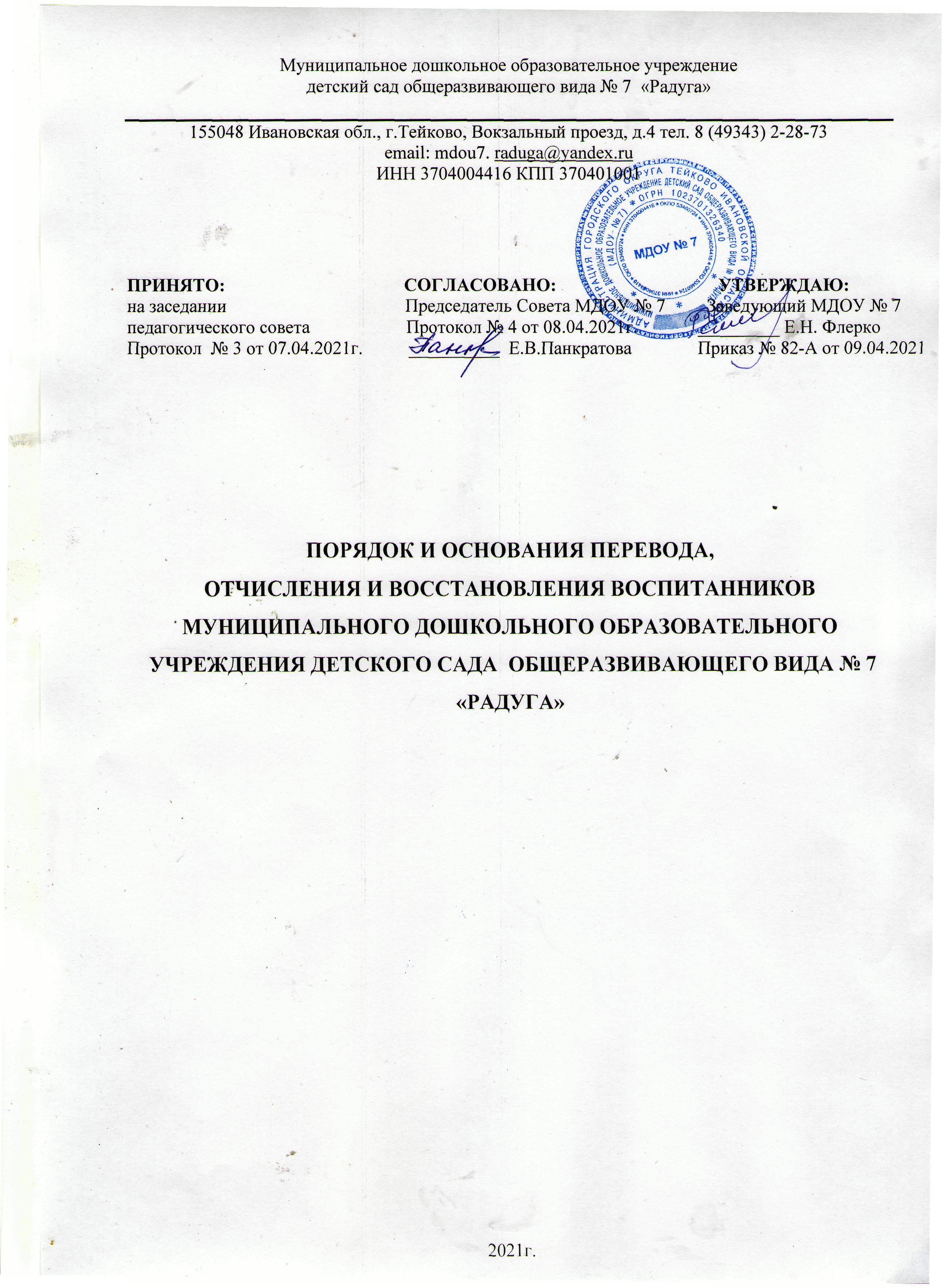 1. Общие положения1.1. Настоящий Порядок и основания перевода, отчисления и восстановления несовершеннолетних обучающихся (воспитанников) МДОУ №7 (далее Порядок) разработан и принят на основании:Федерального Закона Российской Федерации от 29.12.2012 г. № 273 - ФЗ «Об образовании в Российской Федерации»;Устава МДОУ 7;Приказа Минобрнауки России от 28.12.2015г. № 1527 «Об утверждении Порядка и условий осуществления перевода, обучающихся из одной организации, осуществляющей образовательную деятельность по образовательным программам дошкольного образования, в другие организации, осуществляющие образовательную деятельность по образовательным программам соответствующего уровня и направленности».1.2. Данный документ регулирует порядок и основания перевода, отчисления и восстановления несовершеннолетних обучающихся (воспитанников)  МДОУ № 7. 2.2. Перевод (приложение 1), отчисление (приложение 2) и восстановление(приложение 3)несовершеннолетних обучающихся (воспитанников) происходить по письменному заявлению родителей (законных представителей).2. Порядок и основания для перевода несовершеннолетнего обучающегося (воспитанника) МДОУ № 72.1. Перевод несовершеннолетнего обучающегося (воспитанника) МДОУ № 7 в другую образовательную организацию, осуществляющую образовательную деятельность по образовательным программам дошкольного образования может быть: по инициативе родителей (законных представителей) несовершеннолетнего обучающегося (воспитанника), в том числе в случае перевода несовершеннолетнего обучающегося (воспитанника) для продолжения освоения образовательной программы в другую организацию, осуществляющую образовательную деятельность;по обстоятельствам, не зависящим от воли несовершеннолетнего обучающегося (воспитанника) или родителей (законных представителей) несовершеннолетнего обучающегося (воспитанника) и МДОУ №7 осуществляющего образовательную деятельность, в том числе в случаях: ликвидации организации, осуществляющей образовательную деятельность, аннулирования лицензии на осуществление образовательной деятельности (далее – лицензия), в приостановления действия лицензии. 2.2. Перевод несовершеннолетнего обучающегося (воспитанника) внутри дошкольной организации может быть произведен:в следующую возрастную группу ежегодно не позднее 1 сентября в связи с достижением несовершеннолетним обучающимся (воспитанником) следующего возрастного периода; в другую группу на время карантина, отпуска родителей (законных представителей) или болезни воспитателей. 2.3. Основанием для перевода несовершеннолетнего обучающегося (воспитанника) является распорядительный акт (приказ) заведующего МДОУ № 7 о переводе несовершеннолетнего обучающегося (воспитанника). 3.  Порядок отчисления несовершеннолетнего обучающегося (воспитанника) МДОУ № 73.1. Основанием для отчисления несовершеннолетнего обучающегося (воспитанника) является распорядительный акт (приказ) заведующего МДОУ № 7. Права и обязанности участников образовательного процесса, предусмотренные законодательством об образовании и локальными нормативными актами МДОУ № 7, прекращаются от даты отчисления несовершеннолетнего обучающегося (воспитанника)3.2. Отчисление несовершеннолетнего обучающегося (воспитанника) из дошкольных групп может производиться в следующих случаях: в связи с получением образования (завершением обучения) несовершеннолетнего обучающегося (воспитанника) и достижения несовершеннолетним обучающим (воспитанником) на 1 сентября текущего года возраста, необходимого для обучения в образовательных организациях, реализующих программы начального общего образования:по инициативе родителей (законных представителей) несовершеннолетнего обучающегося (воспитанника), в том числе в случае перевода несовершеннолетнего обучающегося (воспитанника) для продолжения освоения образовательной программы в другую организацию, осуществляющую образовательную деятельность;по обстоятельствам, не зависящим от воли несовершеннолетнего обучающегося (воспитанника) или родителей (законных представителей) несовершеннолетнего обучающегося (воспитанника) и МДОУ № 7 осуществляющего образовательную деятельность, в том числе в случаях: ликвидации организации, осуществляющей образовательную деятельность, аннулирования лицензии на осуществление образовательной деятельности, в  приостановления действия лицензии. 4.  Порядок восстановления несовершеннолетнегообучающегося (воспитанника) МДОУ № 74.1. Несовершеннолетний обучающийся (воспитанник), отчисленный из МДОУ № 7 по инициативе родителей (законных представителей) до завершения освоения образовательной программы, имеет право на восстановление, по заявлению родителей (законных представителей) при наличии в МДОУ № 7 свободных мест.4.2. Основанием для восстановления несовершеннолетнего обучающегося (воспитанника) является распорядительный акт (приказ) заведующего МДОУ № 7 о восстановлении. 4.3. Права и обязанности участников образовательного процесса, предусмотренные, законодательством об образовании и локальными актами МДОУ № 7 возникают с даты восстановлении несовершеннолетнего обучающегося (воспитанника) МДОУ № 7.Приложение 1З А Я В Л Е Н И Е  Прошу Вас перевести моего ребенка ___________________________________                                                                          (ФИО полностью)___________________года рождения из ___________________________ группы (дата рождения полностью)МДОУ № 7 в _______________группу МДОУ № 7с ________________ 20___г. «___» ______________ 20____г.      ______________  _______________________ (подпись)(расшифровка подписи)Приложение 2З А Я В Л Е Н И ЕПрошу Вас отчислить моего ребенка __________________________________________________________________ (ФИО полностью)___________________   года рождения из списков воспитанников МДОУ № 7  (дата рождения полностью)«___» ______________ 20____г.      ______________  _______________________ (подпись)(расшифровка подписи)Приложение 3З А Я В Л Е Н И ЕПрошу Вас восстановить моего ребенка __________________________________________________________________                                                                                                       (ФИО полностью) ____________________ года рождения в списках воспитанников МДОУ №7  в _________________________________ группу с  __________________ 20___г.«___» ______________ 20____г.      ______________  _______________________(подпись)(расшифровка подписи)МУНИЦИПАЛЬНОЕ   ДОШКОЛЬНОЕ  ОБРАЗОВАТЕЛЬНОЕ УЧРЕЖДЕНИЕ  ДЕТСКИЙ  САД  ОБЩЕРАЗВИВАЮЩЕГО  ВИДА  № 7 «РАДУГА»  (МДОУ № 7)155048, Ивановская обл., г.Тейково, Вокзальный проезд, д.4тел. 8(4932)-2-28- 73Эл.адрес: Email: mdou7.raduga@yandex.ruЗаведующему МДОУ №7                                                                                                   Е.Н. Флерко._________________________________ _________________________________Ф.И.О. родителя (законного представителя)контактный телефон:                      ________________________________МУНИЦИПАЛЬНОЕ   ДОШКОЛЬНОЕ  ОБРАЗОВАТЕЛЬНОЕ УЧРЕЖДЕНИЕ  ДЕТСКИЙ  САД  ОБЩЕРАЗВИВАЮЩЕГО  ВИДА  № 7 «РАДУГА»  (МДОУ № 7)155048, Ивановская обл., г.Тейково, Вокзальный проезд, д.4тел. 8(4932)-2-28- 73Эл.адрес: Email: mdou7.raduga@yandex.ruЗаведующему МДОУ №7                                                                                                   Е.Н. Флерко._________________________________ _________________________________Ф.И.О. родителя (законного представителя)контактный телефон:                      ________________________________МУНИЦИПАЛЬНОЕ   ДОШКОЛЬНОЕ  ОБРАЗОВАТЕЛЬНОЕ УЧРЕЖДЕНИЕ  ДЕТСКИЙ  САД  ОБЩЕРАЗВИВАЮЩЕГО  ВИДА  № 7 «РАДУГА»  (МДОУ № 7)155048, Ивановская обл., г.Тейково, Вокзальный проезд, д.4тел. 8(4932)-2-28- 73Эл.адрес: Email: mdou7.raduga@yandex.ruЗаведующему МДОУ №7                                                                                                   Е.Н. Флерко._________________________________ _________________________________Ф.И.О. родителя (законного представителя)контактный телефон:                      ________________________________